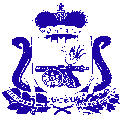 АДМИНИСТРАЦИЯЛЕХМИНСКОГО СЕЛЬСКОГО ПОСЕЛЕНИЯХОЛМ-ЖИРКОВСКОГО РАЙОНА СМОЛЕНСКОЙ ОБЛАСТИПОСТАНОВЛЕНИЕ  от 14.11.2018 года                         № 31В соответствии со статьями 172, 184.2 Бюджетного кодекса Российской Федерации, в целях составления проекта бюджета Лехминского сельского поселения на 2019 год и на плановый период 2020 и 2021 годов п о с т а н о в л я ю:1. Утвердить основные направления бюджетной и налоговой политики Лехминского сельского поселения на 2019 год и на плановый период 2020 и 2021 годов согласно приложению.2. Контроль за выполнением настоящего постановления возложить на старшего менеджера Данилкович С.И.	3. Настоящее постановление подлежит опубликованию в печатном средстве массовой информации Лехминского сельского поселения Холм-Жирковского района Смоленской области «Лехминский вестник» и размещению на официальном сайте Администрации Лехминского сельского поселения Холм-Жирковского района Смоленской области.4. Настоящее постановление вступает в силу с 1 января 2019 года.Приложениек постановлению администрацииЛехминского сельского поселенияот 14.11.2018г.  № 31ОСНОВНЫЕ НАПРАВЛЕНИЯБЮДЖЕТНОЙ И НАЛОГОВОЙ ПОЛИТИКИЛЕХМИНСКОГО СЕЛЬСКОГО ПОСЕЛЕНИЯНА 2019 ГОД И НА ПЛАНОВЫЙ ПЕРИОД 2020 И 2021 ГОДОВОсновные направления бюджетной и налоговой политики Лехминского сельского поселения (далее – сельское поселение) на 2019 год и на плановый период 2020 и 2021 годов определяют основные цели, задачи и направления бюджетной и налоговой политики сельского поселения в области доходов и расходов бюджета,  муниципального контроля в финансово-бюджетной сфере и являются основой для составления проекта бюджета на 2019 год и на плановый период 2020 и 2021 годов.При подготовке основных направлений бюджетной и налоговой политики были учтены положения Послания Президента Российской Федерации Федеральному Собранию Российской Федерации от 1 декабря 2016 года, Основные направления бюджетной, налоговой и таможенно - тарифной политики Российской Федерации на 2019 год и плановый период 2020 и 2021 годов.I. Итоги реализации бюджетной политики в 2018 годуи первой половине 2019 года	Основными итогами реализации бюджетной и налоговой политики в 2018 году и в первом полугодии 2019 года являются:	1. Продолжение работы, направленной на повышение собираемости платежей в бюджет поселения. Недоимка по налогам в бюджет поселения по состоянию на 01.01.2018 года составляла в сумме 197,1 тыс. руб., по состоянию на 01.07.2018 года она составила 457,2 тыс. руб.	 В 2017 году начата работа по побуждению налогоплательщиков, являющихся собственниками объектов недвижимости, расположенных на земельных участках, не оформленных в собственность (далее - объекты недвижимости), к оформлению их в собственность либо заключение с ними договоров аренды земельных участков. Организована работа по проведению разъяснительной работы среди населения о необходимости регистрации прав собственности на земельные участки либо заключение договоров аренды.	В первом полугодии 2018 года работа в данном направлении продолжена.2. Решение задач социально-экономического развития Лехминского сельского поселения при низком уровне собственных доходов и в условиях обеспечения сбалансированности и устойчивости бюджета Лехминского сельского поселения.3. Перераспределение имеющихся ограниченных бюджетных ресурсов на первоочередные расходы, а также в пользу приоритетных направлений с целью сохранения социальной и финансовой стабильности. 4. Осуществление контроля за использованием муниципального имущества Лехминского сельского поселения, выявление и включение в налогооблагаемую базу недвижимого имущества и земельных участков, используемых ненадлежащим образом или используемых не по назначению; 5.Обеспечение открытости и прозрачности общественных финансов, информации о бюджете и бюджетном процессе в Лехминском сельском поселении – «бюджет для граждан».	В целях повышения контроля за соблюдением бюджетного законодательства и законодательства в сфере закупок созданы правовые и методические основы для процедур санкционирования расходов бюджета на стадии их планирования при составлении проекта бюджета. В качестве инструмента для такого санкционирования используются планы закупок и планы-графики закупок. 	Бюджет Лехминского сельского поселения сформирован на основании муниципальных программ  Лехминского сельского поселения, доля расходов которых превышает 71,0 % от общего объема расходов бюджета Лехминского сельского поселения.II. Цели и задачи бюджетной и налоговой политикиЛехминского сельского поселения на 2019 годи на плановый период 2020 и 2021 годовОсновными целями бюджетной и налоговой политики Лехминского сельского поселения являются:- повышение уровня и улучшение качества жизни населения Лехминского сельского поселения;- обеспечение сбалансированности и устойчивости бюджета Лехминского сельского поселения;- создание благоприятных условий для устойчивого развития экономики Лехминского сельского поселения.Для достижения указанных целей необходимо сосредоточить усилия на решении следующих задач:- обеспечение необходимого уровня доходов бюджета Лехминского сельского поселения, в том числе за счет повышения собираемости налогов и сборов;- повышение эффективности расходования бюджетных ресурсов Лехминского сельского поселения, определение предельных возможностей финансового обеспечения муниципальных программ;- снижение рисков неисполнения первоочередных обязательств, недопущение принятия новых расходных обязательств, не обеспеченных доходными источниками;- повышение эффективности процедур проведения муниципальных закупок, увеличение суммы экономии от проведения муниципальных закупок;- расширение электронного взаимодействия в бюджетном процессе, полный переход на программу "Электронный бюджет";- осуществление муниципального финансового контроля за расходованием бюджетных средств Лехминского сельского поселения.III. Основные направления бюджетной и налоговой политикиЛехминского сельского поселения на 2019 год и на плановый период2020 и 2021 годов в области доходов бюджетаЛехминского сельского поселенияБюджетная и налоговая политика Лехминского сельского поселения на 2019 год и на плановый период 2020 и 2021 годов в области доходов бюджета  Лехминского сельского поселения будет ориентирована на укрепление собственной доходной базы бюджета сельского поселения, совершенствование администрирования доходов, эффективное использование муниципального имущества.Основными направлениями бюджетной и налоговой политики Лехминского сельского поселения в области доходов бюджета Лехминского сельского поселения являются:- улучшение качества администрирования главными администраторами доходов бюджета Лехминского сельского поселения в целях обеспечения качественного прогнозирования доходов бюджета и выполнения в полном объеме годовых назначений;- проведение мероприятий по привлечению в бюджет Лехминского сельского поселения дополнительных средств из вышестоящих бюджетов при активном участии в государственных программах Смоленской области на условиях софинансирования;- взаимодействие с организациями, формирующими налоговый потенциал Лехминского сельского поселения, с целью достоверности и объективности прогнозирования доходных источников Лехминского сельского поселения;- дальнейшее взаимодействие с налоговой службой в целях осуществления мероприятий по повышению собираемости налогов и других платежей, сокращению задолженности и недоимки в бюджет сельского поселения и бюджеты всех уровней;- проведение работы по оценке эффективности предоставления налоговых льгот;- в сфере политики управления муниципальной собственностью - повышение эффективности использования имущества, закрепленного на праве оперативного управления;- обеспечение межведомственного взаимодействия государственных и муниципальных органов исполнительной власти на основе проведенной инвентаризации объектов имущества и земельных участков с последующим контролем за постановкой на учет указанных объектов, выявлением потенциальных плательщиков налогов;- исчисление налоговой базы по объектам недвижимого имущества, исходя из их кадастровой стоимости по состоянию на 1 января года налогового периода;- своевременная подготовка муниципальных правовых актов в области налогообложения в соответствии с законодательством Российской Федерации о налогах и сборах.Обеспечение полноты собираемости налогов остается важнейшей задачей администрации сельского поселения в условиях сохраняющейся нестабильности экономической ситуации.Необходимо произвести оценку соотношения налогового потенциала и фактических поступлений налогов и сборов, определение объемов экономически обоснованных поступлений налогов и сборов в бюджет в планируемом периоде. В 2018 году продолжится работа по инвентаризации объектов недвижимости, предстоит решить следующие задачи: - координировать усилия муниципального земельного контроля для выявления земельных участков, не поставленных на учет, за соблюдением сроков и видов использования земельных участков;- продолжить работу по выявлению и исправлению технических ошибок и несоответствий в основных информационных ресурсах.IV. Основные направления бюджетной политикиЛехминского сельского поселения на 2019 год и на плановыйпериод 2020 и 2021 годов в области расходовБюджетная политика Лехминского сельского поселения на 2019 год и на плановый период  2020 и 2021 годов в области расходов бюджета Лехминского сельского поселения будет направлена на дальнейшее повышение эффективного использования бюджетных средств, распределение их по приоритетным направлениям, выполнение всех социальных обязательств и недопущение образования кредиторской задолженности.Основными направлениями бюджетной политики Лехминского сельского поселения в области расходов бюджета Лехминского сельского поселения являются:- формирование бюджетных параметров исходя из необходимости безусловного исполнения действующих расходных обязательств сельского поселения, с учетом их оптимизации и повышения эффективности использования финансовых ресурсов;- дальнейшая реализация принципа формирования расходов бюджета Лехминского сельского поселения программно-целевым методом, в полной увязке с целевыми показателями деятельности и способами их достижения в рамках имеющихся ресурсных ограничений;- проведение комплексной оценки эффективности муниципальных программ, включающей объективную оценку эффективности их реализации в разрезе подпрограмм, оценку финансового обеспечения и качества планирования;  - повышение качества обеспечения муниципальных нужд за счет реализации системного подхода к формированию, размещению и исполнению муниципальных контрактов;-  обеспечение прозрачности всего цикла закупок от планирования до приемки и анализа результатов, предотвращения коррупции в соответствии с Федеральным законом от 05.04.2013 N 44-ФЗ "О контрактной системе в сфере закупок товаров, работ, услуг для обеспечения государственных и муниципальных нужд";- расширение электронного взаимодействия в бюджетном процессе;- развитие муниципального финансового контроля.Бюджетные расходы на 2018 - 2020 годы будут сформированы на основе следующих приоритетных направлений: - оптимизация расходов бюджета Лехминского сельского поселения, обеспечение режима эффективного и экономного расходования средств;- повышение прозрачности и открытости бюджетного процесса, участие граждан в формировании бюджета. В сфере благоустройства будет продолжена работа по обеспечению и обслуживанию сетей уличного освещения, содержанию и ремонту памятников, озеленению, благоустройству территории и содержанию дорог Лехминского сельского поселения. В сфере имущественных и земельных отношений основными направлениями бюджетной политики являются обеспечение полноты и достоверности учета муниципального имущества, обеспечение сохранности в надлежащем виде объектов недвижимости, входящих в состав имущества муниципальной казны.В сфере муниципального управления следует обеспечить неукоснительное выполнение требований Бюджетного кодекса Российской Федерации, касающихся ограничения расходов на органы местного самоуправления. Планирование бюджетных ассигнований на 2019-2021 годы по обеспечению деятельности органов местного самоуправления будет осуществляться с учетом расходов на содержание органов местного самоуправления.В связи с этим в 2019 году и плановом периоде предлагается не допускать увеличения численности органов местного самоуправления муниципального образования. Все изменения структуры и штатов этих органов следует производить в пределах существующей численности.Бюджетная политика в сфере муниципального управления будет направлена на дальнейшую оптимизацию расходов на содержание органов местного самоуправления.С целью решения прозрачности и открытости бюджетного процесса необходимо продолжить практику размещения на официальном сайте  Лехминского сельского поселения в информационно-телекоммуникационной сети «Интернет» нормативно-правовых актов о бюджете, отчетов об исполнении бюджета, в том числе в доступной для населения форме «Бюджет для граждан». Информирование населения о бюджетировании в доступной для восприятия форме будет способствовать повышению уровня открытости сведений о бюджете.Открытости и подотчетности деятельности органов местного самоуправления, муниципальных учреждений будет содействовать поэтапное внедрение компонентов государственной интегрированной информационной системы управления общественными финансами «Электронный бюджет» и подключение к работе в системе «Электронный бюджет» всех публично-правовых образований.VI. Основные направления бюджетной политикиЛехминского сельского поселения на 2019 год и на плановый период2020 и 2021 годов в области муниципального контроляв финансово-бюджетной сфереПроведению ответственной бюджетной политики будет способствовать дальнейшее совершенствование муниципального финансового контроля и контроля в сфере размещения заказов. В целях совершенствования контроля за целевым и эффективным использованием бюджетных средств осуществление финансового контроля в бюджетном секторе должно быть направлено на организацию внутриведомственного контроля, усиление ответственности конкретных должностных лиц, допустивших нарушения требований Законов и иных нормативных правовых актов Российской Федерации.В сфере муниципального финансового контроля работа должна быть направлена на следующее:- совершенствование правового регулирования муниципального финансового контроля в соответствии с изменениями бюджетного законодательства;- усиление контроля за эффективным управлением и распоряжением имуществом, находящимся в муниципальной собственности сельского поселения, поступлением в бюджет средств от его использования;- проведение анализа и оценки деятельности получателей средств местного бюджета в целях определения результативности использования бюджетных средств, для выполнения возложенных на них функций и реализации поставленных перед ними задач;- обеспечение контроля за полнотой и достоверностью отчетности о реализации муниципальных программ Лехминского сельского поселения;- соблюдение процедур составления и исполнения бюджета, составления бюджетной отчетности и ведения бюджетного учета главными распорядителями   бюджетных средств;- проведение информационной работы по предупреждению нарушений бюджетного законодательства и законодательства о контрактной системы.Об основных направлениях бюджетной и налоговой политики Лехминского сельского поселения на 2019 год и на плановый период 2020 и 2021 годовГлава муниципального образованияЛехминского сельского поселения Холм-Жирковского районаСмоленской областиЛ.А. Федотова